Республика КарелияГлава Пряжинского национального муниципального районаРАСПОРЯЖЕНИЕ07.08.2023 года 									               № 30пгт ПряжаО назначении  публичных слушаний 	В соответствии со ст. 5.1, 39 Градостроительного кодекса Российской Федерации, п. 1.5 Порядка  организации и проведения  публичных слушанийв Пряжинском национальном муниципальном районе, утвержденного решением LX сессии Совета Пряжинского  национального муниципального района III созыва от 29 мая 2018:	1. Назначить проведение публичных слушаний на 04 сентября 2023 годав 11 час. 30 мин. в здании МКУ «ЭТНО-КУЛЬТУРНЫЙ ЦЕНТР “КИЕЛЕН КИРЬЮ», расположенном по адресу: п. Эссойла, ул. Октябрьская, д. 11а,по проекту решения о предоставлении разрешения на условно разрешенный вид использования земельного участка с кадастровым номером 10:21:0080201:205, площадью 630 кв.м., адрес (описание местоположения): Российская Федерация, Республика Карелия, Пряжинский район, Эссойльское  сельское поселение,
с. Эссойла, кадастровый квартал 10:21:0080201: «Ведение огородничества». 2. Разместить настоящее распоряжение и проект решения о предоставлении разрешения на условно разрешенный вид использования земельного участкана официальном сайте Пряжинского национального муниципального района http://pryazha.org/ в разделе: Главная/ Деятельность/ Градостроительная деятельность и земельные отношения/ Публичные слушания и на информационном стенде в помещении  администрации Эссойльского  сельского поселения по адресу: п. Эссойла, ул. Первомайская, д. 12 и опубликовать в газете «Наша Жизнь» - «Мейян - Элайгу». 3. Предложения и замечания по проекту решения о предоставлении разрешения на условно разрешенный вид использования земельного участка необходимо направлять в администрацию Пряжинского национального муниципального района по адресу: пгт Пряжа, ул. Советская, д. 61 или на адрес электронной почты: priagad@yandex.ru и в администрацию Эссойльского сельского поселения по адресу: п. Эссойла, ул. Первомайская, д. 12, до 29 августа 2023 года (включительно).4. Проведение публичных слушаний оставляю за собой.Глава Пряжинского национального				           муниципального района 					                               А.И. Ореханов Проект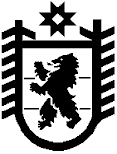 Республика КарелияKarjalan Tazavaldu Администрация Пряжинского национального муниципального районаPriäžän kanzallizen piirin hallindoПОСТАНОВЛЕНИЕ«__» _____ 2023 г. 				 № ___пгт ПряжаPriäžän kyläРуководствуясь статьёй 39 Градостроительного кодекса Российской Федерации, Уставом Пряжинского национального муниципального района Республики Карелия, и с учётом результатов публичных слушаний от 04 сентября 2023 года, администрация Пряжинского  национального муниципального района  П О С Т А Н О В Л Я Е Т:1. Предоставить разрешение на условно разрешенный вид использования земельного участка с кадастровым номером 10:21:0080201:205 «Ведение огородничества», площадью 630 кв.м., расположенного по адресу: Российская Федерация, Республика Карелия, Пряжинский район, Эссойльское сельское поселение, с. Эссойла. 2. Разместить настоящее постановление на официальном сайте Пряжинского национального муниципального района: http://pryazha.org/ в разделе: Публичные слушания и опубликовать в газете «Наша Жизнь» - «Мейян Элайгу». Глава администрации 							            О.М. ГаврошО предоставлении разрешения на условно разрешенный вид использования земельного участка с кадастровым номером 10:21:0080201:205 «Ведение огородничества» 